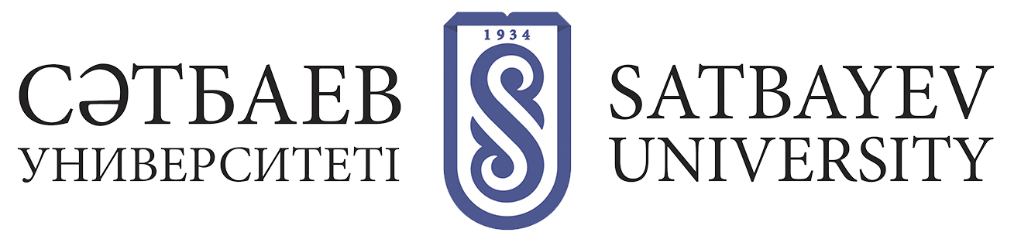 ҚОРҒАУДАН КЕЙІНҚазҰТЗУ-ың докторантура бөлімі диссертациялық кеңестің шешімі қабылданған күннен бастап 10 (он) жұмыс күні ішінде докторантқа философия докторы (PhD) дәрежесін беру (беруден бас тарту) туралы тиісті бұйрық шығарады.Философия докторы (PhD) дәрежесі берілген адамдарға бұйрық шыққан күннен бастап 5 (бес) жұмыс күні ішінде ерекше мәртебесі бар университет құқығындағы жеке үлгідегі дипломдар беріледі